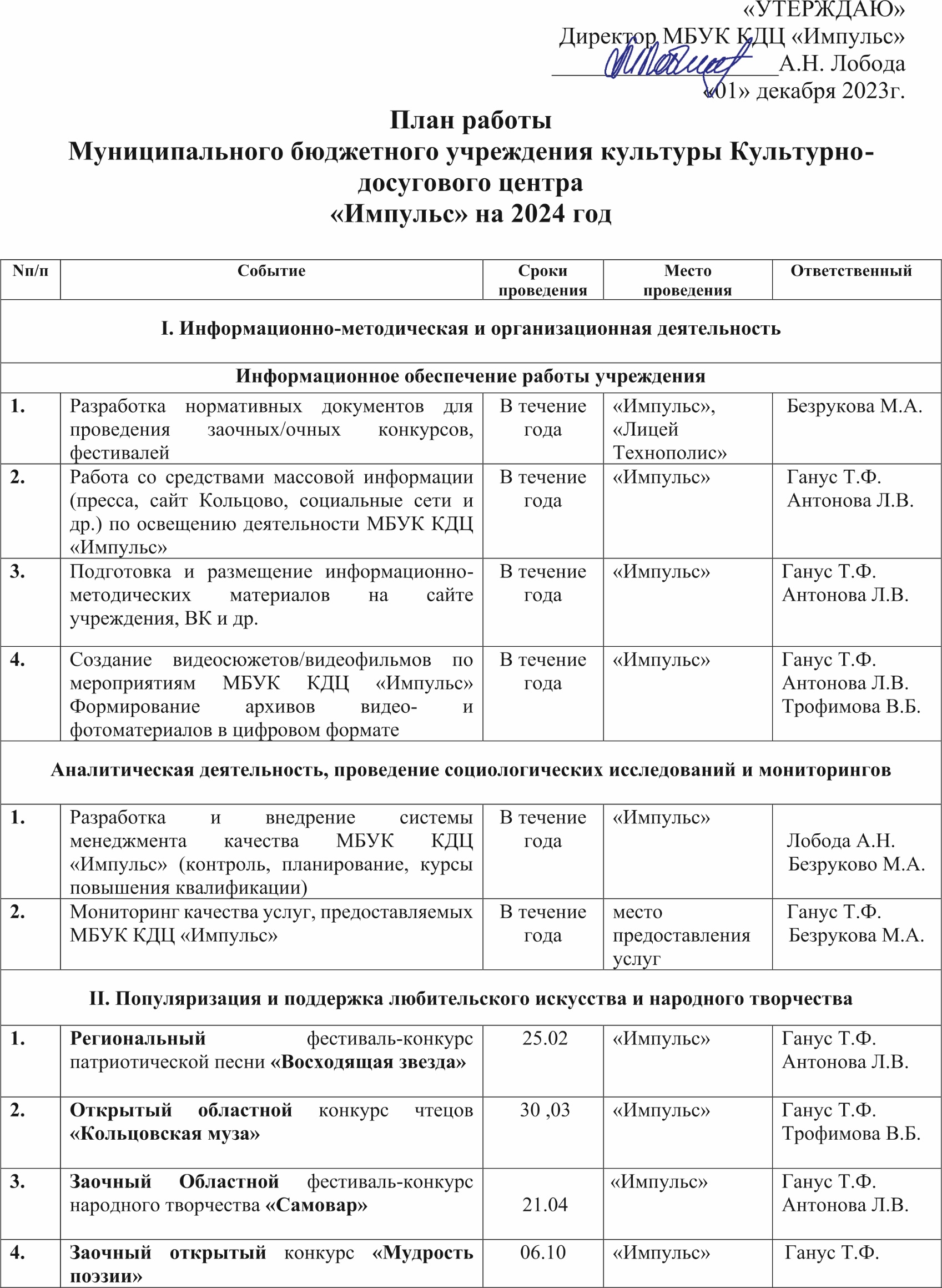 5.Открытый областной фестиваль-конкурс «День Сибири»10.11«Импульс»Ганус Т.Ф.Антонова Л.В.Мероприятия муниципального уровняМероприятия муниципального уровняМероприятия муниципального уровняМероприятия муниципального уровняМероприятия муниципального уровня1.Родительский лекторийВ течение года «Импульс»Ганус Т.Ф.2.Клуб выходного дня (8 мероприятий)В течение года«Импульс»Антонова Л.В.5.Парк Пушкина 06.06«Импульс»Лобода А.Н.Трофимова В.Б.6.Флэш-мобмайиюньсентябрьПлощадка уличнаяАненков А.Ю.Даргиль Р.А.7. День Кольцово 45/50сентябрь Площадь у КДШИЛобода А.Н.Вырва Н.П.8.Открытие творческого сезона: «Посвящение в ЮнАрты»23.09  «Импульс»Лобода А.Н., руководители коллективов 11.Резиденция Деда Мороза23 12 -30.12 «Импульс»Антонова Л.В.Вырва Н.П.III. Работа с социально незащищенными группами населения(старшее поколение, ветераны, люди с ограниченными возможностями)III. Работа с социально незащищенными группами населения(старшее поколение, ветераны, люди с ограниченными возможностями)III. Работа с социально незащищенными группами населения(старшее поколение, ветераны, люди с ограниченными возможностями)III. Работа с социально незащищенными группами населения(старшее поколение, ветераны, люди с ограниченными возможностями)III. Работа с социально незащищенными группами населения(старшее поколение, ветераны, люди с ограниченными возможностями)1.Концертная программа ко Дню Победы04.05  «Импульс» Лобода А.Н.2.Концерт, посвящённый Дню бабушек и дедушек06.10 «Импульс» Лобода А.Н.3.Концерт ко Дню народного единства04.11 «Импульс» Лобода А.Н.IV. Выставочная деятельностьIV. Выставочная деятельностьIV. Выставочная деятельностьIV. Выставочная деятельностьIV. Выставочная деятельностьВыставка «Мастера декоративно - прикладного творчества» в рамках областного фестиваля-конкурса «Самовар» 		21.04«Импульс»Ганус Т.Ф.Вырва Н.П.Выставка «Мастера декоративно - прикладного творчества» в рамках областного фестиваля-конкурса «День Сибири»10.11«Импульс»Ганус Т.ФВырва Н.П.Выставка кошекМай-июнь«Импульс»Антонова Л.В.Вырва Н.ПV. Концертная деятельностьV. Концертная деятельностьV. Концертная деятельностьV. Концертная деятельностьV. Концертная деятельностьКонцерт «Для милых мам»06.03«Импульс»Лобода А.Н.Концерт вокально-инструментального ансамбля «Impulse.band» «Привет, студент!»28 .01«Импульс»Трушкин И.Г.Отчётный концерт коллективов 19.05 «Лицей Технополис»Лобода А.Н.Вырва Н.П.Концерт ко Дню КольцовосентябрьПлощадка уличнаяЛобода А.Н.4.Концерт ко Дню народного единства04.11«Импульс»Лобода А.Н. Вырва Н.П.5.Концерт ко Дню матери24.11«Лицей Технополис»Лобода А.Н. Вырва Н.П.6.Новогодний концерт творческих коллективов «Импульс»25.12«Импульс»Лобода А.Н.7.Выездные концерты, участие в Гала- концертах на областных, межрегиональных, международных конкурсахВ течение годаНовосибирскРуководители коллективовVI. Издательская деятельность. Деятельность в области современных информационных ресурсовVI. Издательская деятельность. Деятельность в области современных информационных ресурсовVI. Издательская деятельность. Деятельность в области современных информационных ресурсовVI. Издательская деятельность. Деятельность в области современных информационных ресурсовVI. Издательская деятельность. Деятельность в области современных информационных ресурсовПоддержка сайта www.impulse.nameВ течение года«Импульс»Ганус Т.Ф.Антонова Л.В.Поддержка раздела сайта «Интернет –зал»Февраль «Импульс»Ганус Т.Ф.Антонова Л.В.Издание буклетов:1. «Творческий отчёт 2023-2024» с вставкой о 30-летии «Импульс»2. Буклет к 15-летию «Алекс» и «Regina»3. «Выставки 2020-2023»4. «Творческие коллективы»В течение года«Импульс»Антонова Л.В.Ганус Т.Ф.Изготовление печатной продукции к мероприятиям (календари, листовки, программки, афиши, баннеры, флаеры и т.д.)В течение года«Импульс»Антонова Л.В.Ганус Т.Ф.Создание клипов, роликов, видео презентаций, слайд-шоу к мероприятиям  В течение года«Импульс»Ганус Т.Ф.Трофимова В.Б.VII Мероприятия, доступные по Пушкинской картеVII Мероприятия, доступные по Пушкинской картеVII Мероприятия, доступные по Пушкинской картеVII Мероприятия, доступные по Пушкинской картеVII Мероприятия, доступные по Пушкинской карте1.Спектакль Первый театр 1 квартал30.03«Импульс»Трофимова В.Б.2.Мастер-класс по каллиграфии11.02«Импульс»Трофимова В.Б.3. Юбилейный концерт «Алекс» и «Regina»2 квартал12 маяДом учёныхТрофимова В.Б.4Мастер-класс по актёрскому мастерству2 квартал20.04«Импульс»Трофимова В.Б.5. Спектакль театра кукол «Шинель»3 квартал29.09«Импульс»Трофимова В.Б.6.Мастер-класс «Роспись на сумке»4 квартал декабрь«Импульс»Трофимова В.Б.